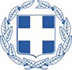 ΕΛΛΗΝΙΚΗ ΔΗΜΟΚΡΑΤΙΑΥΠΟΥΡΓΕΙΟ ΠΑΙΔΕΙΑΣ  ΚΑΙ ΘΡΗΣΚΕΥΜΑΤΩΝΠΕΡΙΦΕΡΕΙΑΚΗ  ΔΙΕΥΘΥΝΣΗ ΕΚΠΑΙΔΕΥΣΗΣΚΕΝΤΡΙΚΗΣ ΜΑΚΕΔΟΝΙΑΣΔΙΕΥΘΥΝΣΗ ΠΡΩΤΟΒΑΘΜΙΑΣ ΕΚΠΑΙΔΕΥΣΗΣ ΚΙΛΚΙΣΑΙΤΗΣΗ αναγνώρισης συνάφειας μεταπτυχιακού / διδακτορικού τίτλου σπουδώνΕπώνυμο………………………………………….Όνομα……………………………………………..Πατρώνυμο………………………………………Ειδικότητα………………………………………..Κλάδος……………………………………………..Α.Φ.Μ………………………………………….....Δ.Ο.Υ………………………………………………..Τηλέφωνο………………………………………..Δ/νση κατοικίας:………………………………………………………………………………………..ΘΕΜΑ: «Αναγνώριση μεταπτυχιακού / διδακτορικού τίτλου σπουδών νεοδιόριστου εκπαιδευτικού»Κιλκίς,  ………/..……./202  ΠΡΟΣ: Την Δ/ΝΣΗ Π.Ε. ΚΙΛΚΙΣ/ΠΥΣΠΕ ΚΙΛΚΙΣ   Παρακαλώ, να αναγνωριστεί η συνάφεια του Μεταπτυχιακού/ Διδακτορικού Τίτλου Σπουδών που σας καταθέτω και να συνυπολογισθεί.   ……………………………………………(υπογραφή) …………………………………………                                 (ονοματεπώνυμο)